                     جمهورية العراق 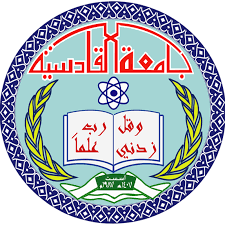 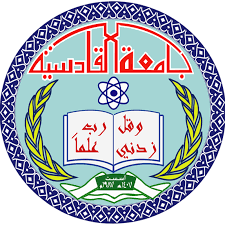 وزارة التعليم العالي والبحث العلمي         جامعة القادسية _كلية التربية                         قسم التأريخ النخب العلمية في جامعة  القادسية في المرحلة التأسيسية من أهالي الديوانية كلية التربية أنموذجا1987-1997 بحث تقدم بهالطالب ( احمد هاشم زغير )الى مجلس كلية التربية _ قسم التأريخ وهو جزء من متطلبات نيل شهادة البكالوريوس في التأريخإشرافد.حسن علي عبد الله السماكللعام الدراسي٢٠١٨ م                                                                                                                                  ١٤٣٩ هـبسم الله الرحمن الرحيم((ربنا  آتنا في الدنيا حسنة وفي الاخرة حسنة وقنا عذاب النار ))صدق الله العلي العظيم سورة  :  البقرة    آية (201)الى من  أُرسِلَ الى هداية البشر ونور وجه القمر  (رسولنا الكريم محمد واله الاطهار (ع)الى مولاي امير المؤمنين علي (ع)الى سيدتي ومولاتي  فاطمة الزهراء (ع)الى الذي كرس العمر عطاءا وجهودا  وجهادا لتيسير طريقي ولفتح ابواب المستقبل ويحول الحلم الى حقيقة  (أبي الغالي)الى جميع افراد أسرتي  والى ابنتي الغالية والى ارواح شهدائنا اجمعين .الشكر والتقديرالحمد لله والشكر له عز وجل الذي وفقني لإتمام هذا البحث والصلاة على أشرف الانبياء والمرسلين محمد (ص) في مستهل هذا البحث وعرفانا مني بالجميل أتقدم بالشكر وفائق التقدير الى استاذي الفاضل الدكتور حسن عبد الله السماك لما قدمه لي من الجهد العلمي الكبير وتوجيهات سديدة كانت منارا لي من اجل اخراج هذا البحث المتواضع وفقه الله وجزاه عني خيرا والى كل اساتذتي في قسم التأريخ ، واود ان اشكر جميع اصدقائي وجميع افراد اسرتي لكل ما احاطوني به من الرعاية والتشجيع لهم مني كل المتنان واسال الله ان يوفق الجميع .المحتوياتدالمقدمةتعد دراسة المؤسسات التابعة للدولة من الدراسات المهمة سواء كانت من المؤسسات العلمية والادارية والامنية فقد تمت دراسات مؤسسات تربوية سابقة مثلا درسوا بعض المدارس التي تتمتع بتأريخ قديم ثم درسوا وزارة الدفاع ، وزارة المالية وغيرها من الوزارات أما دراستنا في هذا البحث تتركز في اتجاهين الاتجاه الاول:  دراسة مؤسسة علمية انبثقت لأول مرة في الديوانية الاتجاه الثاني : دراسة امكانية قيادة الجامعة من قبل اهالي الديوانية . من هنا يأتي بحثنا بعنوان ( النخب العلمية في جامعة القادسية ) في المرحلة التأسيسية من أهالي الديوانية كلية التربية أنموذجا ) . توزع البحث الى مقدمة ومبحثين  المبحث الاول تناول (جامعة القادسية في المرحلة التأسيسية كيف أسست وتكلمت عن نبذة من اقسام كلية التربية وكذلك كليات ( الادارة والاقتصاد ، الآداب ، الطب البيطري ) أما المبحث الثاني تناول ( اهم النخب العلمية في جامعة القادسية تحدثنا في الفصل الاول عن العلوم الصرفة وكتبت نبذة عن السيرة الذاتية لبعض النخب في هذه العلوم ومن ثم تطرقت الى العلوم الانسانية ونفس الشيء فعلته من خلال مقابلة شخصية مع جميع النخب في كلا الفصلين ) اعتمد البحث على مصادر عديدة تأتي في مقدمتها الوثائق المنشورة وكان عبارة عن دليل الجامعة ودليل الكليات وتعتبر المقابلات الشخصية العمود الفقري الثاني في البحث لهذا فقد اعتمد البحث  على مقابلات الشخصيات التي مارست دورا قياديا في الجامعة واخرى مارست دورا تعليميا في الجامعة وكانت المقابلات خير عون في كتابة الموضوع وتوصل الباحث الى جملة من النتائج ومن ابرزها ان الجامعة التي ولدت في نهاية العقد الثامن من القرن المنصرم جاءت في الوقت الذي تكون في المدينة كفاءة علمية تتمكن من ادارة الجامعة اقتصرت الجامعة على الكفاءات العلمية الوافدة التي خدمت الجامعة وجعلتها واقفة على اقدامها لذلك لابد من الاعتراف بالجميل لكل الكفاءات العلمية والادارية التي ساهمت في نهوض الجامعة في مرحلة الولادة فجزاكم الله الف خير وانا اضع اللمسات الاخيرة في بحثي لابد من توجيه الشكر والتقدير لكل من مد لي يد العون والمساعدة لإتمام بحثي والتمس العذر عن تقديم هذه المعلومات والله يعلم ان جاهدت في هذا البحث من اجل الحصول على المعلومة ولم اخر جهدا ولكن هذه استطلاعاتي اتمنى من السادة اعضاء لجنة المناقشة ان تكون الملاحظات السديدة فيراعون في وصول البحث لدرجة القبول واخر دعوانا ان الحمد لله  رب العالمين .المبحث الاولجامعة القادسيةفي المرحلة التأسيسيةمن سنة  ١٩٨٧ - ١٩٩٧جامعة القادسية في سطور أسست جامعة القادسية في ٢٣ كانون الاول ١٩٨٧ بموجب قرار مجلس قيادة الثورة المنحل رقم ٩٥١ وبموجبه ثم استحداث اربع جامعات جديدة وهي القادسية ، الكوفة ، تكريت ، الانبار . وكانت نواة جامعة القادسية يبدا بحثنا كليتين وهما كلية التربية وكلية الادارة والاقتصاد  وانضمت اليها بعد ذلك كليتين هما الآداب والطب البيطري (١) تولى رئاسة الجامعة في المرحلة التأسيسية اربع شخصيات وهم حسب الترتيب التالي ١.أ.د.جواد مجيد العبيدي ٢. د.فلاح حسن حسين ٣. أ.د.محمد عبد العال النعيمي ٤. أ.د.أكرم محمد صبحي  (٢)ضمت الجامعة في المرحلة التأسيسية اربع كليات اي في الفترة من سنة ١٩٨٧-١٩٩٧ اولا:  كلية التربية : تعد كلية التربية  الكلية الكبرى في الجامعة وتأسست الكلية في عام ١٩٨٨ وبدأت بقبول الطلبة في السنة الدراسية ١٩٨٨-١٩٨٩  (3) نبذة عن كلية التربية : كلية التربية هي الام الولود لكليات الجامعة فمنها ولدت كلية التربية الرياضية والطب البيطري وتربية المثنى وعلوم المثنى والتي اصبحت كلية في جامعة المثنى ولها الفضل في إنشاء كلية التربية في واسط والتي تطورت لتصبح فيما بعد  جامعة واسط وكانت تابعة الى جامعة القادسية .ولقد افتتحت ابوابها لاستقبال الطلبة في العام الدراسي ١٩٨٨-١٩٨٩  بدأت الكلية بثلاث اقسام هي الرياضيات واللغة العربية واللغة الانكليزية وافتتحت في عامها الثاني اقساما علمية جديدة وهي التأريخ ، والكيمياء ، وعلوم الحياة وفي عام ١٩٩٤ افتتحت قسم الفيزياء . (4) 
____________________________جامعة القادسية ، دليل جامعة القادسية للعام الدراسي ٢٠١٦ _ ٢٠١٧ دورة التحرير والبناء ، ص٣ حسن السماك ، مقابلة شخصية مع الباحث بتأريخ ٥ /٢ /٢٠١٨  الساعة ٩:١٥ ، قسم التأريخ .المصدر السابق جامعة القادسية , دليل تخرج كلية التربية للعام الدراسي ٢٠٠٩ -٢٠١٠ ص٥ ومن ابرز الشهادات  التي تمنحها كلية التربية هي : اولا- البكالوريوس في الاختصاصات الاتية (اللغة العربية ، اللغة الانكليزية ، الرياضيات ، الفيزياء، الكيمياء ، علوم الحياة ، التأريخ ) ثانيا -  الماجستير ( اللغة الانكليزية ، اللغة الغربية ، التأريخ ، علوم الحياة ) ثالثا-  الدكتوراه ( التأريخ ، علوم الحياة ، اللغة العربية ) (١) نود  ذكر ان لكلية التربية عمداء ومن الممكن ذكر اسماءهم حسب القدم في توليهم العمادةأ.م.د.سطام خلف الجبوري من 1988 – 1992 أ.م.د. فلاح حسن حسين 1992 -1996 أ.م.د. عبد الرضا  طه سرحان من 1996 – 1996أ.م.د.حسن حنتوش سعيد من 1996 – 2001  (2)معاونوا العمداء العلمي والاداري منذ التأسيس الى سنة 1997 د.عبد الحميد عبد الحسين الخزرجي من ١٨٨٠ – ١٩٩٠خيري عبد الله داود من ١٩٩٠- ١٩٩١السيد سعيد علي حسين من ١٩٩١ - ١٩٩٢ د.نائل حنون عليوي من ١٩٩٢-١٩٩٥ د اقبال دوحان جلاب من ١٩٩٥- ١٩٩٧ د. عبد الحمزة محسن من ١٩٩٧ - ١٩٩٨ (3)نبذة عن الاقسام العلمية في كلية التربية اللغة العربية - تم افتتاح القسم في العام الدراسي ١٩٨٨ -١٩٨٩ وقد تخرجت الدفعة الاولى فب العام الدراسي ١٩٩٢ -١٩٩٣ وكان عدد الطلبة ١٠٨ ومن الشهادات التي يقدمها  للدراسات العليا هي الماجستير والدكتوراه .  (4)ومن اسماء  رؤساء هذا القسم منذ التأسيس ولغاية ١٩٩٧١. د.علي عبد الحسين زوين ١٩٩٨-١٩٩٢٢. د. عباس محمد رضا من ١٩٩٢ - ١٩٨٨ (5)________________دليل تخرج كلية التربية للعام الدراسي ٢٠٠٩ - ٢٠١٠  ص٧ نفس المصدر   السابق ص١٢ نفس المصدر السابق  ص١٣نفس المصدر السابق ص١٣ تفس المصدر السابق ص٤٣اللغة الانكليزية - تم افتتاح القسم في العام الدراسي ١٩٨٨- ١٩٨٩  وقد تخرجت الدفعة الاولى عام ١٩٩٢-١٩٩٣ وكان عدد الطلبة ٥٠ طالبا وطالبة (١)اسماء رؤساء القسم منذ التأسيس الى عام ١٩٩٧ د.هاشم عبد الله حسين المرادي في ١٩٩٠ - ١٩٩٣  د. رياض طارق كاظم من ١٩٩٣ -١٩٩٥ د.هاشم عبد الله المرادي  ١٩٩٥ -١٩٩٧باسم نشمي جلود ١٩٩٧ -١٩٩٨ (٢) قسم الرياضيات  -  تم افتتاح القسم في العام الدراسي ١٩٨٨-١٩٨٩ وقد تخرجت الدفعة الاولى في العام الدراسي ١٩٩٢ -١٩٩٣ وكان عدد الطلبة ٥٤ طالبا وطالبة (٣) اسماء رؤساء القسم منذ التأسيس د.عبد الحميد عبد الحسين الخزرجي من ١٩٨٨-٢٠٠٤ (٤) قسم علوم الحياة : تم افتتاح  القسم في العام الدراسي ١٩٨٩ -١٩٩٠ وتخرجت الدفعة الاولى في العام الدراسي ١٩٩٣- ١٩٩٤ وكان عدد الطلبة ٥٦ طالبا وطالبة يشتمل القسم على الدراسات المسائية الاولية وعلى الدراسات العليا ((الماجستير) )  (5) رؤساء القسم لعلوم الحياة منذ التأسيس ١.د.عبد الخالق صالح مهدي من عام ١٩٨٩-١٩٩٢ ٢. د.حسن حنتوش الركابي من ١٩٩٢-١٩٩٤(6) ______________________________ جامعة القادسية ، دليل التخرج لكلية التربية للعام الدراسي ٢٠٠٩ - ٢٠١٠ ص٤٩نفس المصدر ص٥٤نفس المصدر ص٥٥نفس المصدر ص٥٩نفس المصدر ص60نفس المصدر ص63قسم التأريخ - تم افتتاح القيم في العام الدراسي  ١٩٨٨- ١٩٨٩   وقد تخرجت الدفعة الاولى في العام الدراسي ١٩٩٢ -١٩٩٣  وكان عدد الطلبة (١٠٨) فيشتمل على الدراسة المسائية الاولية واما ما يخص الدراسات العليا فيشتمل على دراسة الماجستير والدكتوراه (1) اسماء رؤساء القسم منذ التأسيس ١.د.عماد احمد عبد الصاحب الجواهري من ١٩٨٩-١٩٩١ ٢. د.محمد هليل الجابري من ١٩٩١ - ١٩٩٢ (2)قسم الكيمياء -تم افتتاح القسم في العام ا الدراسي ١٩٨٩-١٩٩٠ وقد تخرجت الدفعة الاولى العام الدراسي ١٩٩٣-١٩٩٤ وكان عدد الطلبة ٤٠ طالبا وطالبة . (3) اسماء رؤساء القسم منذ التأسيسد.ابراهيم خورشيد احمد  من ١٩٨٩ -١٩٩٢  د.عبد علي علوان من ١٩٩٢ - ١٩٩٤  د رعد شاكر عبيس من ١٩٩٤ - ١٩٩٥ د. مظفر نيات عبد علي من ١٩٩٥ - ١٩٩٦  د.حسن حنشوش سعيد من ١٩٩٧ ١٩٩٩ (4) قسم الفيزياء - تم افتتاح القسم في العام الدراسي ١٩٩٣ -١٩٩٤ وقد تخرجت الدفعة الاولى عام ١٩٩٧ -١٩٩٨ وكان  عدد الطلاب ١٧ طالبا وطالبة  (5) اسماء رؤساء القسم منذ التأسيس ١. د.عبد الامير كاظم فرهود  من ١٩٩٤ - ١٩٩٦ ٢.د رعد شاكر عبيس ١٩٩٦ - ٢٠٠٣   (6)_______________________________جامعة القادسية ، دليل تخرج كلية التربية للعام الدراسي ٢٠٠٩ -٢٠١٠  ص64نفس المصدر ص٧٢نفس المصدر ص٧3نفس المصدر ص٧8نفس المصدر ص86نفس المصدر ص90ثانيا : كلية الادارة والاقتصاد - اسست كلية الادارة والاقتصاد مع تأسيس الجامعة في العام الدراسي  (١٩٨٧ - ١٩٨٨) وكانت في حينها تضم ثلاث اقسام علمية هي الاقتصاد ، ادارة الاعمال والاحصاء في السنة الاولى لتأسيس تم قبول ٢٥٥ طالب وطالبة وفي السنة الثانية ٢٦٦ طالبا وطالبة أما في السنة الثالثة ازداد عدد المقبولين  وتم افتتاح قسم المحاسبة في العام الدراسي ١٩٩٤ -١٩٩٥ . تعد كلية الادارة من اوائل الكليات التي افتتحت فيها الدراسات المسائية في قسم المحاسبة ثم تلاها فتح قسم ادارة الاعمال في العام الدراسي ١٩٩٦-١٩٩٧  وتبلغ مدة الدراسة في الكلية اربع سنوات بعدها يمنع المتخرج شهادة البكالوريوس في العلوم الاقتصادية والادارية والاحصائية والمحاسبة وتم استحداث دراسة الماجستير في العلوم الاقتصادية في العام الدراسي ١٩٩٥ -١٩٩٦(١) اسماء عمداء الكلية منذ التأسيس ١. د.كريم مهدي الحسناوي من ١٩٨٨-١٩٨٩٢.د.خضير كاظم حمود من ١٩٨٩-١٩٩٣٣. مؤيد سعيد السالم من ١٩٩٣-١٩٩٥ ٤. د.حاتم هاتف عبد الكاظم ١٩٩٥-٢٠٠١ (2) معاونوا العمداء الاداريين منذ التاسيس ١.الكاشاني رسن صلحان منذ ١٩٩٠-١٩٩٢ ٢.خميس خلف الديلمي من ١٩٩٢ - ١٩٩٤ ٣. عبد الستار حسين يوسف من ١٩٩٤ -١٩٩٥ ٤.اديب قاسم شندي من ١٩٩٥ - ١٩٩٦ ٥. كريم سالم حسين الغالبي  من ١٩٩٦ - ٢٠٠٠ (3)  __________________________جامعة القادسية ، دليل كلية الادارة والاقتصاد ، للعام الدراسي ٢٠٠٩ ، ٢٠١٠ ص٦ . جامعة القادسية كلية الادارة والاقتصاد ، وحدة التخطيط والمتابعة .نفس المصدر السابق .نبذة مختصرة عن أقسام كلية الادارة والاقتصاد ١. قسم الاقتصاد : تم افتتاح القسم في  السنة من افتتاح الكلية في العام الدراسي ١٩٨٧-١٩٨٨ (١) ٢.قسم ادارة الاعمال -  تم افتتاح قسم ادارة الاعمال في السنة الاولى من تأسيس الكلية في العام الدراسي  (٢) ١٩٨٧ -١٩٨٨ ٣. قسم الاحصاء - تم افتتاح القسم في السنة الاولى من تأسيس الكلية في العام الدراسي ١٩٨٧-١٩٨٨ (٣)٤.قسم المحاسبة : تم افتتاح القسم  في العام الدراسي ١٩٩٤-١٩٩٥ (٤) ثالثا : كلية الآداب : نبذة مختصرة عن كلية الآداب. تأسست كلية الآداب في العام الدراسي (١٩٨٩-١٩٩٠) وبدأت عدوانها في ١ / ١٠ /١٩٨٩  وكانت تضم  ثلاثة أقسام هي اللغة العربية والخدمة الاجتماعية والجغرافية ثم فتح فيها قسم اخر هو قسم علم النفس ثم ايضا فتح الدراسات العليا في الكلية ابتداءا من العام الدراسي ١٩٩٦-١٩٩٧ (5) عمداء كلية الآداب  في هذه الفترة ١٩٨٩-١٩٩٧١.د. محسن عبد الصاحب المظفر من ١٩٨٩-١٩٩٥٢. د.نائل  حنون عليوي ابراهيم من ١٩٩٥ -٢٠٠١  (6) أسماء المعاونين الاداريين ١. د.زيد عبد الكريم من ١٩٨٩ -١٩٩٣ ٢.د.علي عبد الأمير  من ١٩٩٣-١٩٩٤٣د.رحيم عبد جاسم الزامبي من ١٩٩٤-١٩٩٥٤. د. رضا عبد الجبار سلمان من ١٩٩٥-٢٠٠٠ (7) ___________________جامعة القادسية ، دليل كلية الادارة والاقتصاد ، للعام الدراسي ، ٢٠٠٩-٢٠١٠ص٦١ نفس المصدر ص٦٥نفس المصدر ص٦٩نفس المصدر ٧٤جامعة القادسية ، دليل كلية الآداب عام ٢٠٠٨-٢٠٠٩ ص١٥نفس المصدر السابق ص٢٠نفس المصدر السابق ص٢١ أقسام الكلية ١. اللغة العربية : أسس القسم في كلية الآداب في العام الدراسي ١٩٨٩-١٩٩٠ افتتحت الدراسات في القيم ومنها الماجستير في  العام الدراسي ١٩٩٦-١٩٩٧ (١)أسماء رؤساء القسم ١. د. غانم جواد رضا من ١٩٨٩-١٩٩١٢. د. سعيد عدنان المحنة من ١٩٩١-١٩٩١٣د. حاكم مالك لعيبي الزيادي من ١٩٩١-١٩٩٣ ٤.د.علي جاسم سلمان من ١٩٩٣ -٢٠٠٠ (٢)٢. علم الاجتماع : استحداث قسم علم الاجتماع الذي سمي قسم الخدمة الاجتماعية أنام عام ١٩٨٩ وكان يضم ستة تدريسيين  ويتم قبول ٤٥ طالب وطالبة تم تخريجه عام ١٩٩٢ تخصص أخصائي خدمة اجتماعية وتم تغيير قسم الخدمة الاجتماعية الى قسم الاجتماع في عام ١٩٩٤ (٣) تولى رئاسة القسم ( الاجتماع) في هذه الفترة أي مدة بحثي هو الدكتور عبد الفتاح محمد فتحي من ١٩٨٩-٢٠٠١ (4)٣. قسم الجغرافية : تأسس القسم عام ١٩٨٩-١٩٩٠ وتهدف برامج التدريس فيه اي اعداد الكوادر الجغرافية التي له القدرة على فهم واستيعاب الظواهر الموجودة على سطح الأرض وعلاقتها مع بعضها البعض يشتمل القسم على مختبر الرسم وتحليل الخرائط ومختبر للجيمورفولوجي ومحطة أنواع جوية (5) اسماء رؤساء قسم الجغرافية منذ التأسيس ١. د.غالب على السعدون من ١٩٨٩-١٩٩٤٢.د.صفاء جاسم محمد من ١٩٩٤-٢٠٠٣ (6) _____________________________جامعة القادسية ، دليل كلية الآداب من عام ٢٠٠٨-٢٠٠٩ ص٣٣نفس المصدر ص٣٥ نفس المصدرص ٤٦ نفس المصدر ص49نفس المصدر ص40نفس المصدر ص43٤.قسم علم النفس : استحدث    قسم النفس عام (١٩٩٣) وهو القسم بهذا الاختصاص بعد جامعة بغداد والجامعة المستنصرية يمنح شهادة البكالوريوس بعد نجاح الطالب اربع سنوات دراسية يتعين القسم المحاضرين من داخل كليات الجامعة وخارجها لتدريس المواد (١) اسماء رؤساء القسم منذ التأسيس ١.أ.زيدعبد الكريم جايد من ١٩٩٣-١٩٩٥ ٢.د.عبد العزيز حيدر حسين من ١٩٩٥-١٩٩٧٣..د.هلي عبد الأمير علي من ١٩٩٧-٢٠٠٣ (٢)رابعا : كلية الطب البيطري : أسست الكلية (الطب البيطري) بموافقة المكتب الاستشاري في وزارة التعليم العالي والبحث العلمي  في خلته السابقة والسبعين عام ١٩٩٣ وتم وضع هي كلها الاداري والعلمي بموجب الامر الوزاري المقرن ١- ٥- ٥٣٨٩  ليبدأ التدريس فيها في بداية العام الدراسي ١٩٩٤-١٩٩٥ للكلية رئاسة علمية تتمثل في إعداد أطباء بيطريين كفوئين علميا وتربوية لخدمة المجتمع وتقديم الخدمات البيطرية من قبل   اساتذة مختصين في مختلف جوانب الصحة العامة الحيوانية والانسجام الحيواني وإجراء البحوث الميدانية والأكاديمية في مجال الاختصاص وتقديم الاستشارات النظرية الأكاديمية والتطبيقية في ميادين الطب البيطري المتنوعة فقد افتتح فرع التشريح والأنسجة و الاجنة ثم استحدث فرع الفسلجة والكيمياء ثم ليتحدث فرع الطب الباطني وفرع الجراحة والتوليد وفرع الاحياء المجهرية و الطفيليات  ثم فرع الأمراض وأمراض الدواجن والأسماك ، حاليا تتضمن الكلية سبعة فروع علمية ووحدة بحوث  الأمراض المشتركة (٣)- عميد كلية الطب البيطري في هذه المدة هو الدكتور (أكرم ريحان عبود) -الشهادة(الدكتوراه) /اللقب العلمي: (استاذ مساعد) /الاختصاص العام (طب جراحة بيطرية) /الاختصاص الدقيق (صحة غذاء) /المدة (١ -٥ - ١٩٩٣ / ٤ -٩- ٢٠٠١ (٤)أسماء المعاونين الاداريين ١.. د.عدنان وحيد من ١٩٩٣-١٩٩٤٢. د.اقبال دوجان جلال من ١٩٩٤-٢٠٠٠ (٥)_________________________________١. جامعة القادسية ، كلية الآداب من ٢٠٠٨-٢٠٠٩ص٥١ ٢.نفس المصدر السابق ص٥٤ ٣.جامعة القادسية ، الدليل الإرشادي لكلية الطب البيطري، ٢٠١٠-٢٠١١ ص٥٤.نفس المصدر السابق ص١٠٥. نفس المصدر السابق ص١١ فروع كلية الطب البيطري ١. فرع الاحياء المجهرية : تأسس هذا الفرع عام ١٩٩٦ ( الذي يختص بتدريس المواد التالية الاحياء المجهرية ، الطفيليات ، الفايروسات، المناعة)كما يقوم بالتدريس والإشراف على طلبة الدكتوراه والماجستير والدبلوم العالي في الفرع والفروع الأخرى للمواد التي تقع ضمن تخصصه  .(١)  تولى رئاسة الفرع في هذه الفترة الدكتور أكرم ريحان عبود ) من ١٩٩٦-١٩٩٩   (٢) ٢.فرع التشريح : تأسس هذا الفرع  عام ١٩٩٥ ( الذي يقوم بتدريس المواد التالية ( التشريح ، الأنسجة،  والاقية ) للطلبة كما يقوم بالتدريس والإشراف على طلبة الماجستير في الفرع والفروع الأخرى للمواد التي ضمن تخصصه  (٣)  تولى رئاسة هذا الفرع في هذه المدة هو الدكتور (ثابر علوان عبد) من ١٩٩٥-٢٠٠٠ (٤) ٣. فرع الطب الباطني : تأسس فرع الطب الباطني عام ١٩٩٧ الذي يختص بتدريس الطلبة المواد التالية ( الطب الباطني ، التطبيق البيطري، التشخيصات المرضية ،الأمراض المعدية )  كما يقوم بالتدريس والإشراف على الطلبة بالماجستير  والدبلوم في الفرع والفروع الأخرى التي تقع ضمن تخصصه . تولى رئاسة القسم في هذا الفرع في هذه المدة هو الدكتور ( محسن عبد نعمة الروضان) من ١٩٩٧-١٩٩٩_______________________________________ ١.جامعة القادسية ، الدليل الإرشادي لكلية الطب  البيطري، ٢٠١٠-٢٠١١ ص٢٦٢. نفس المصدر السابق ص٢٩٣.نفس المصدر السابق ص٣٠ ٤. نفس المصدر السابق ص٣٣المبحث الثانيالنخب العلمية في جامعة القادسية من أهالي الديوانية (كلية التربية )الفصل الاول العلوم الصرفة : و تشمل العلوم الصرفة عدة اقسام : ( علوم الحياة / الفيزياء / الرياضيات / الكيمياء ) و من اهم النخب العلمية في العلوم الصرفة ( هادي مدلول حمزة / علي عبد الرحيم الناشي / فؤاد منحر علكم / عقيل رمضان مهدي الياسري / ستار حميد حمزة / حسن عباس حبيب / نوري فرحان / عبد الامير علي ياسين / بشرى يوسف حسين / رغد شاكر عبيس النائلي / رحيم عبد جبر المرمضي / عبد الحسين خضير حمدان الجلياوي ) (1) .نبذة عن السيرة الذاتية لبعض النخب العلمية من العلوم الصرفة  اولا : أ . م . د / دكتور عبد الحسين عباس خضير حمدان : - الاختصاص قسم الفيزياء من المواليد 1/7/1962 و قد كان عنوان مسكنه و ما زال ( محافظة القادسية / قضاء الحمزة الشرقي ) و قد انتمى الى جامعة القادسية في 19/11/1989 و من اهم المناصب الادارية التي تولاها لم تذكر و قد قمت بطرح عليه بعض الاسئلة و منها من هم ابرز الاساتذة الذين عملوا معه و قد اجاب ؟  أ . م . د سليم عزارة حسين        أ . د رعد شاكر عبيس  أ . د نوري فرحان                   أ . د نجم عبد الواحد و ما هي ابرز النشاطات التي شارك فيها ؟ مؤتمر كلية العلوم      مناقشات الطلبة          مؤتمر التعليم (2) ثانيا : د . هادي مدلول حمزة : - الاختصاص علوم الحياة ( الاختصاص الدقيق الطفيليات ) من مواليد 1970 محلة عنوان سكنة ( الديوانية , الحمزة الشرقي ) و قد انتمى الى جامعة القادسية 1993 . و من اهم المناصب الادارية في الجامعة ( م . العميد للشؤون الادارية  / م . العميد للشؤون العلمية وكالة / رئيس قسم علوم الحياة * و من اهم المؤلفات ( الدليل المختبري للطفيليات الطبية و البيطرية / المانيا ) .* و من ابرز الاساتذة الذين عملوا معه ( ا. د . فؤاد منحر علكم / ا. د عبد الامير علي ياسين / ا . د هاشم محمد المرادي ) . ــــــــــــــــــــــــــــــــــــــــــــــــــــــــــــــــــــــــــــــــــــجامعة القادسية , دليل تخرج كلية التربية للعام الدراسي 2009 – 2010 , ص 61 .أ . م . د عبد الحسين عباس – مطابقة شخصية مع الباحث بتاريخ 1/2/2018 , الوقت : 10 صباحا في قسم الفيزياء .و قد قمت بطرح بعض الاسئلة عليه : ما هي ابرز نشاطات الجامعة التي شاركت بها ؟ ( مؤتمر جامعة الانبار – مؤتمر جامعة القادسية 2006 – مؤتمر جامعة كربلاء 2006 ) .*من هم ابرز مساعدي رؤساء الجامعة منذ انتمائك للجامعة و لحد الان : ( د . عبد الستار حسين – د. عبد الحميد الخزرجي – د. عبد الكريم العمراني )(1)   ثالثا :علي عبد الرحيم الناشي : الاختصاص : علوم الحياة , الاختصاص الدقيق ( احياء مجهرية ) من مواليد 1956 محل عنوان مكتبة الديوانية / البدير , و قد انتمى الى جامعة القادسية في 5/1/1993 . و من اهم المناصب الادارية في الجامعة ( مسؤول الدراسات العليا – رئيس قسم علوم الحياة في كلية التربية ) و من ابرز الاساتذة الذين عملوا معه  ( د. فؤاد منحر – د. عبد الامير علي ياسين – د. عبد الحسن حيدر – د. هادي مدلول – د. عبد الاله حسن ) و قد قمت بطرح بعض الاسئلة عليه منها : ما هي ابرز نشاطات الجامعة التي شاركت بها ؟ ( شاركت في المؤتمرات و الندوات و الورش التي اقامتها الجامعة و كلية التربية ) . من هم ابرز مساعدي رؤساء الجامعة منذ انتمائك للجامعة و لحد الان ؟( د. عبد الكريم مكطاف – د. عادل الدلؤي )(2)رابعا: أ . م . د عقيل رمضان مهدي / ( الاختصاص : رياضيات ) من مواليد 11/7/1974 محل سكنه ( الديوانية – حي الامام الصادق ) و قد انتمى الى جامعة القادسية 2/10/1996 , و من اهم المناصب الادارية التي قد تولاها في الجامعة هي ( رئيس قسم الرياضيات / كلية التربية في 19/11/2015 الى 5/1/2017 ) . من اهم مؤلفاته : 1.Almot dual pairs and definable chssel & modules .2.putity tetatiue to finitely presented modules .و قد قمت بطرح بعض الاسئلة عليه و منها :ما هي ابرز النشاطات التي شاركت بها ؟ ( حفلات التخرج , يوم الجامعة , ندوات علمية ) من اهم ابرز الاساتذة الذين عملوا معك ؟ ( أ . م. د ستار حميد حمزة – أ . د وقاص غالب عطشان ) من ابرز مساعدي رؤساء الجامعة منذ انتمائك للجامعة و لحد الان ؟ ( م. د عبد الستار يوسف –  أ . د عبد الكريم جاسم مكطاف ) ــــــــــــــــــــــــــــــــــــــــــــــــــــــــــــــــــــــــــد. هادي مدلول حمزة , مقابلة شخصية مع الباحث بتاريخ 5/2/2018 , الوقت / 11:15 صباحا  .د. علي عبد الرحيم الناشي / مقابلة شخصية مع الباحث بتاريخ 6/2/2018 , الوقت 9:30 صباحا .ماهي اسم الجامعة التي منحتك شهادات اكاديمية ؟ البكالوريوس – جامعة القادسية – كلية التربية  ,  الماجستير – جامعة المستنصرية – كلية العلوم الدكتوراه – جامعة مانشستر – كلية العلوم و الفيزياء – بريطانيا . (1)  ــــــــــــــــــــــــــــــــــــــــــــــــــــــــــــــــــــــخامسا : د . حسن عباس حبيب : الاختصاص قسم الكيمياء / الاختصاص الدقيق ( كيمياء فيزياوية ) من مواليد 1970 محل سكنه ( محافظة القادسية – البدير ) و قد انتمى الى جامعة القادسية 1992 , و من اهم المناصب الادارية التي كان قد تولاها ( مقرر قسم 2000 – 2001 , رئيس قسم 2006 – 2012 ) , و من اهم الاسئلة التي قمت بطرحها عليه :ما هي اهم مؤلفاتك ( 45 عيش قشور )من اهم ابرز الاساتذة الذين عملوا معك ( أ . د فلاح حسن حسنين – أ . د ستيل عبد الرضا – أ . د خالد جواد الهادي)   من اهم ابرز مساعدي رؤساء الجامعة منذ انتمائك للجامعة و لحد الان ( المرحوم الدكتور عبد الحميد الخزرجي )   ما هي ابرز نشاطات الجامعة التي شاركت بها :              (مؤتمرات الجامعة - احتفالية – التخرج – الجامعة )وفي الندوات و ورش العمل التي اقامتها الكلية و القسم . (2)  ـــــــــــــــــــــــــــــــــــــــــــــــــــــــــــــــــــــــــــــــــــــــــــــــــــــ1.	أ . م . د عقيل رمضان مهدي , مقابلة شخصية مع الباحث بتاريخ 11/2/2018 , الوقت 9:45 صباحا .1-	أ . د . م حسن عباس حبيب , مقابلة شخصية مع الباحث بتاريخ 11/1/2018 , الوقت 8:30 صباحا .الفصل الثاني  العلوم الانسانية : و تشمل العلوم الانسانية عدة اقسام منها ( اللغة العربية – اللغة الانكليزية – علوم القران – التاريخ – علم النفس التربوي ) و من اهم النخب العلمية في هذه الاقسام ( د. هادي كطفان  شون العبد لله  - باسم نشمي جلود – كامل عبد ربه – حمدان سلطان الجبوري – عبد الكريم حسين عبد الجنابي – دريد عبد الجليل عبد الامير الشاروطي – د. سلام كاظم علي الاوسي – د. قاسم سلمان سرحان )(1)نبذة عن السيرة الذاتية لبعض النخب العلمية من العلوم الانسانية اولا : أ . د سلام كاظم علي الاوسي : الاختصاص اللغة العربية , من مواليد 1956 , محل سكنه الديوانية , و قد انتمى الى جامعة القادسية 1990 , و من اهم مؤلفاته ( الرؤيا و التشكيل في الشعر العربي المعاصر – الزمن في الشعر العراقي المعاصر – شعرية النص – قراءات في جمالية المعنى الشعري – جمالية الخطاب القراني برؤية معاصرة – لغة الورود قراءة سيمائية – شعرية الكون )و قد قمت بطرح بعض الاسئلة عليه منها : اهم المناصب الادارية في الجامعة(مقرر لقسم اللغة العربية ,مدير العلاقات الثقافية في رئاسة جامعة القادسية )                    من هم ابرز الاساتذة الذين عملوا معك :( الدكتور عبد الاله علي جويعد – الدكتور حاكم الزيادي – الدكتور مجيد لوط – الدكتور خالد سعد ) ما هي ابرز نشاطاتك في الجامعة مهرجان احتفال التخرج – الاعدام الساتب – شاركت في المؤتمرات و مناقشة الطلبة ) (2) ثانيا : د. قاسم سلمان سرحان : الاختصاص ( انكليزي ) الاختصاص الدقيق ( شعر انكليزي حديث ) من مواليد 1972 محل السكن الديوانية , و قد انتمى الى جامعة القادسية 1995 , و من اهم المناصب الادارية التي تولاها في جامعة القادسية ( رئيس قسم اللغة الانكليزية ) و قد قمت بطرح بعض الاسئلة عليه منها : ما هي اهم مؤلفاتك ؟ :  Anticipations & Intertextuality in T . S . Elliot s pretyمن هم ابرز الاساتذة الذين عملوا معك ؟  ( أ . باسم نشمي جلود – د. رياض طارق كريم ) من هي ابرز مشاركاتك او ما هي نشاطاتك في الجامعة ؟  ( التدريس – الاشراف – الشارات )(3)ـــــــــــــــــــــــــــــــــــــــــــــــــــــــــــــــــــــــــ2-	جامعة القادسية , دليل تخرج كلية التربية للعام الدراسي 2009 – 2010 , ص 50 – 67 .1-	د. سلام كاظم علي الاوسي , مقابلة شخصية مع الباحث بتاريخ 15/1/2018 , الوقت 8:45 صباحا .2-	د. قاسم سلمان سرحان , مقابلة شخصية مع الباحث بتاريخ 15/1/2018 , الوقت 9:55 صباحا .ثالثا : د . باسم نشمي جلود : الاختصاص انكليزي ,  الاختصاص الدقيق ( الرواية الحديثة ) من مواليد 1965 , محل سكنه الديوانية , و قد انتمى الى جامعة القادسية 1989 – 1990 .و قد قمت بطرح بعض الاسئلة عليه و منها : ما هي اهم المناصب الادارية في الجامعة : ( معاون العميد للشؤون العلمية و الدراسات العليا / كلية التربية – رئيس قسم اللغة الانكليزية / كلية التربية – تعزيز العلاقات الثقافية – رئاسة الجامعة  مسؤول وحدة امكانية الطلبة / كلية التربية ) من هم ابرز الاساتذة الذين عملوا معك ؟( أ . د علي كاظم ستري – أ . د جواد كاظم عناد – أ . د عبد الكريم جابر – أ . د محمد هليل الجابري – أ . د عدنان وحيد – و غيرهم الكثير ) ما هي ابرز مشاركاتك او نشاطاتك في الجامعة جميع مؤتمرات الجامعة . اما عن المؤلفات فلم يذكر منها شيء .(1) رابعا : د. هادي كطفان شون العبد لله : الاختصاص ( علم النفس التربوي ) من مواليد 1967 , محل السكن الديوانية  , و قد انتمى الى جامعة القادسية 1994 . و قد قمت بطرح بعض الاسئلة عليه منها :اهم المناصب الادارية في الجامعة :( رئيس قسم العلوم التربوية و النفسية / م. طرائق التدريس في الجامعة / مقرر القسم ) اهم المؤلفات  ( الذاتية العلمية / مقدماتها و مبادئها و نظمها ) من هم ابرز الاساتذة الذين عملوا معك ؟( أ . د عبد الكريم السوادي / أ . م . د عبد الكريم جاسم / أ . د علي حسن / أ . م . د جبار رشك ) ما هي ابرز نشاطات الجامعة التي شاركت بها ؟ المؤتمر الوطني للتعليم العالي .(2)ــــــــــــــــــــــــــــــــــــــــــــــــــــــــــــــــــــــــــــــــــــــــــــــد. باسم نشمي جلود , مقابلة شخصية مع الباحث بتاريخ 12/2/2018 , الوقت 11:00 صباحا .د. هادي كطفان شون العبد الله , مقابلة شخصية مع الباحث بتاريخ 8/3/2018 , الوقت 10:30 صباحا .خامسا : دريد عبد الجليل عبد الامير الشاروط : الاختصاص ( اللغة العربية ) الاختصاص الدقيق ( النمو و الصرف ) من مواليد 1971 محل سكنه الديوانية , و قد انتمى الى جامعة القادسية 15/9/1993 , من اهم المناصب الادارية في الجامعة ( المشرف العام على مكتبة كلية التربية / الامين العام للمكتبة المركزية في جامعة القادسية )  و من اهم المؤلفات ( القرتية النحوية في الاسماء المعربة / بنية المقطع في القران الكريم / دراسة صوتية و دلالية ) و قد قمت بطرح بعض الاسئلة عليه منها : من اهم ابرز الاساتذة الذين عملوا معك ؟ ( أ . د حمزة فاضل يوسف / أ . د كامل عبد ربة حمدان / أ . د لطيف حاتم عبد الصاحب ) ما هي ابرز نشاطات الجامعة التي شاركت بها : ( المؤتمر العلمي الاول 1994 / المؤتمر الدولي للمولد النبوي الشريف / المؤتمر العلمي الثاني 2001 )(1)سادسا : د . عبد الكريم حسين عبد الشباني : الاختصاص ( تاريخ العراق الحديث ) التخصص الدقيق ( تاريخ بغداد الحديث ) , من مواليد 1959 , محل سكنه الديوانية / الدغارة . و قد انتمى الى جامعة القادسية 1990 , و من اهم مؤلفاته ( حركة الدغارة 1869 / الاتجاهات الاصلاحية في بغداد 1808 الى 1908 / اتجاهات التحديث عند المخر / قاعة رافع الطهطاوي / التحديث في فكر العلاقة هيت الدين الشهرستاني )  .وقد  قمت بطرح بعض الاسئلة عليه منها : من هم ابرز الاساتذة الذين عملوا معك : ( د . جواد مجيد العبيدي / عبد الحميد الخزرجي / محمد هليل / و قد ذكر الكثير منهم ......) من اهم المناصب الادارية : ( مسؤول وحدة الاعلام في الجامعة / مدير عام المكتبة المركزية في الجامعة / رئيس فرع الثقافة العلمية في الجامعة / عضو مجلس كلية التربية 8 سنوات ) (2) سابعا : أ . د . كامل عبد ربة حمدان سلطان الجبوري : الاختصاص ( اللغة العربية ) الاختصاص الدقيق ( الادب القديم و نقده ) من مواليد 1952 محل سكنه الديوانية ( قضاء الحمزة الشرقي ) تاريخ اول تعين له في الجامعة 1990 , من اهم مؤلفاته ( عدد الكتب 3 / و عدد البحوث المنشورة (1)  ) ــــــــــــــــــــــــــــــــــــــــــــــــــــــــــــــــــــــــــدريد عبد الجليل عبد الامير / مقابلة شخصية مع الباحث بتاريخ 15/3/2018 , الوقت 9:32 صباحا .د. عبد الكريم حسين عبد الشيباني / مقابلة شخصية مع الباحث بتاريخ 18/3/2018 , الوقت 9:35 .و كنت قد طرحت عليه بعض الاسئلة منها :ما هي المناصب الادارية في الجامعة / فلم يذكر منها شيء .من هم ابرز الاساتذة الذين عملوا معك : ( أ . د . عمار عبد الصاحب الجواهري / أ . د . علي زوين / علي عبد باسم الزاملي ) ما هي ابرز النشاطات  الجامعية التي شاركت بها :( اشترك في 7 دورات / اشترك في الجمعيات و نقابات المعلمين )(1) ــــــــــــــــــــــــــــــــــــــــــــــــــــــــــــــــــــــــأ . د . كامل عبد ربة الحمدان سلطان / مقابلة شخصية مع الباحث بتاريخ 19/3/2018 , الوقت 10:30 صباحا الخاتمةاواخر عهد الثمانينات صدر الامر بتأسيس جامعات جديدة في العراق وكانت جامعة القادسية واحدة منها وفي الوقت نفسه كانت المدينة تفتقر الى الكفاءات العلمية والادارية القادرة على ادارة هذا الصرح العلمي الكبير ومن تسيير هذا الصرح تمت الاستعانة بالقيادات الإدارية والعلمية من خارج الديوانية لإدارة العملية العلمية ومنذ ذلك التاريخ بدأت المدينة تنتج كوادر علمية وادارية من اهل المدينة سواء من خريجي الجامعة ذاتها  او من بقية الجامعات العراقية  الاخرى  وبدأت هذه القيادات تتولى ادارة العملية العلمية والادارية  في ذلك الوقت وفق البحث لإيضاح دو القيادات الجامعية من اهالي الديوانية ممن ساهموا في ادارة الجامعة والوقوف على انجازاتهم  وممن ساهموا في دفع الجامعة الى في الامام ليتسنى في المستقبل وضع اكاليل الورود على رؤوسهم  وتترحم على من فارقنا ليلتقي بالله وختاما لقد كانت الجامعة غريبة بقياداتها وختمت بقيادات ابنائها قائمة المصادراولا : الوثائق المنشورة جامعة القادسية ، دليل جامعة القادسية للعام الدراسي ٢٠١٦ _ ٢٠١٧ دورة التحرير والبناء ، جامعة القادسية , دليل تخرج كلية التربية للعام الدراسي ٢٠٠٩ -٢٠١٠ جامعة القادسية ، الدليل الإرشادي لكلية الطب البيطري، ٢٠١٠-٢٠١١جامعة القادسية ، دليل كلية الآداب عام ٢٠٠٨-٢٠٠٩ جامعة القادسية ، دليل كلية الادارة والاقتصاد ، للعام الدراسي ٢٠٠٩ ، ٢٠١٠ جامعة القادسية كلية الادارة والاقتصاد ، وحدة التخطيط والمتابعةثانيا: المقابلات الشخصية أ . د . م حسن عباس حبيب , مقابلة شخصية مع الباحث بتاريخ 11/1/2018 , الوقت 8:30 صباحا .د. سلام كاظم علي الاوسي , مقابلة شخصية مع الباحث بتاريخ 15/1/2018 , الوقت 8:45 صباحا .د. قاسم سلمان سرحان , مقابلة شخصية مع الباحث بتاريخ 15/1/2018 , الوقت 9:55 صباحاأ . م . د عبد الحسين عباس – مطابقة شخصية مع الباحث بتاريخ 1/2/2018 , الوقت : 10 صباحا في قسم الفيزياء .حسن السماك ، مقابلة شخصية مع الباحث بتأريخ ٥ /٢ /٢٠١٨  الساعة ٩:١٥ ، قسم التأريخ .د. هادي مدلول حمزة , مقابلة شخصية مع الباحث بتاريخ 5/2/2018 , الوقت / 11:15 صباحا  د. علي عبد الرحيم الناشي / مقابلة شخصية مع الباحث بتاريخ 6/2/2018 , الوقت 9:30 صباحا .أ . م . د عقيل رمضان مهدي , مقابلة شخصية مع الباحث بتاريخ 11/2/2018 , الوقت 9:45 صباحا .د. باسم نشمي جلود , مقابلة شخصية مع الباحث بتاريخ 12/2/2018 , الوقت 11:00 صباحا د. هادي كطفان شون العبد الله , مقابلة شخصية مع الباحث بتاريخ 8/3/2018 , الوقت 10:30 صباحا .دريد عبد الجليل عبد الامير / مقابلة شخصية مع الباحث بتاريخ 15/3/2018 , الوقت 9:32 صباحا .د. عبد الكريم حسين عبد الشيباني / مقابلة شخصية مع الباحث بتاريخ 18/3/2018 , الوقت 9:35 .أ . د . كامل عبد ربة الحمدان سلطان / مقابلة شخصية مع الباحث بتاريخ 19/3/2018 , الوقت 10:30 صباحا تالموضوعالصفحة1الآية القرآنية المباركةأ2الاهداءب3شكر و امتنانجالفهرست د4المقدمة15المبحث الاول ( جامعة القادسية في المرحلة التأسيسية )2-116المبحث الثاني ( النخب العلمية في جامعة القادسية من اهالي الديوانية / كلية التربية انموذجا )12-197الخاتمة208قائمة المصادر219